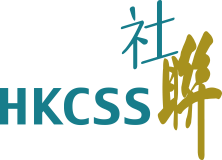 香港社會服務聯會
「2019社聯最具成效中小型非政府資助社會服務機構獎」嘉許計劃
報名表~ 請於2019年10月4日下午5時正或之前交回報名表 ~
致		： 	香港社會服務聯會			會員聯繫及服務傳真號碼		：	2864 2910電子郵箱		：	ProjectStar@hkcss.org.hk 備註 Remarks：請於2019年10月11日下午5時正或以前提交機構介紹撮要予本會。請於本計劃網頁下載機構介紹撮要以供使用。(網址：http://bit.ly/2019SmallNGOAward)機構名稱：聯絡人姓名： 電話號碼：電郵地址：機構主管姓名：電話號碼：電話號碼：簽署：(機構首長)(機構首長)(機構首長)(機構首長)(機構首長)機構主管機構主管機構主管機構主管機構主管